表單的頂端表單的底部表單的頂端表單的底部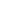 表單的頂端表單的頂端表單的底部表單的底部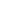 表單的頂端表單的頂端表單的底部表單的底部查詢學年學期：                                                                                                                      【學生個人缺曠請假明細表】查無資料【勞作教育缺曠明細表】　目前勞作教育分數：82 / 本學期應到日數：0 / 累計缺席(未到)日數：0 ||《請注意：累計缺席(未到)日數已達預警日數(0)》【勞作教育缺曠明細表】　目前勞作教育分數：82 / 本學期應到日數：0 / 累計缺席(未到)日數：0 ||《請注意：累計缺席(未到)日數已達預警日數(0)》【勞作教育缺曠明細表】　目前勞作教育分數：82 / 本學期應到日數：0 / 累計缺席(未到)日數：0 ||《請注意：累計缺席(未到)日數已達預警日數(0)》【勞作教育缺曠明細表】　目前勞作教育分數：82 / 本學期應到日數：0 / 累計缺席(未到)日數：0 ||《請注意：累計缺席(未到)日數已達預警日數(0)》【勞作教育缺曠明細表】　目前勞作教育分數：82 / 本學期應到日數：0 / 累計缺席(未到)日數：0 ||《請注意：累計缺席(未到)日數已達預警日數(0)》【勞作教育缺曠明細表】　目前勞作教育分數：82 / 本學期應到日數：0 / 累計缺席(未到)日數：0 ||《請注意：累計缺席(未到)日數已達預警日數(0)》【勞作教育缺曠明細表】　目前勞作教育分數：82 / 本學期應到日數：0 / 累計缺席(未到)日數：0 ||《請注意：累計缺席(未到)日數已達預警日數(0)》【勞作教育缺曠明細表】　目前勞作教育分數：82 / 本學期應到日數：0 / 累計缺席(未到)日數：0 ||《請注意：累計缺席(未到)日數已達預警日數(0)》【勞作教育缺曠明細表】　目前勞作教育分數：82 / 本學期應到日數：0 / 累計缺席(未到)日數：0 ||《請注意：累計缺席(未到)日數已達預警日數(0)》【勞作教育缺曠明細表】　目前勞作教育分數：82 / 本學期應到日數：0 / 累計缺席(未到)日數：0 ||《請注意：累計缺席(未到)日數已達預警日數(0)》【勞作教育缺曠明細表】　目前勞作教育分數：82 / 本學期應到日數：0 / 累計缺席(未到)日數：0 ||《請注意：累計缺席(未到)日數已達預警日數(0)》【勞作教育缺曠明細表】　目前勞作教育分數：82 / 本學期應到日數：0 / 累計缺席(未到)日數：0 ||《請注意：累計缺席(未到)日數已達預警日數(0)》【勞作教育缺曠明細表】　目前勞作教育分數：82 / 本學期應到日數：0 / 累計缺席(未到)日數：0 ||《請注意：累計缺席(未到)日數已達預警日數(0)》【勞作教育缺曠明細表】　目前勞作教育分數：82 / 本學期應到日數：0 / 累計缺席(未到)日數：0 ||《請注意：累計缺席(未到)日數已達預警日數(0)》以上勞作服務若有任何疑問，歡迎洽學生事務處生活輔導組
大學部四技一年級 分機2217
專科部一至三年級 分機2217
<勞作服務缺曠明細表>，<目前勞作服務分數>，適用對象:大學部四技一年級，專科部一至三年級查詢學年學期：                                                                                                                      查詢學年學期：                                                                                                                      【學生個人缺曠請假明細表】【學生個人缺曠請假明細表】【學生個人缺曠請假明細表】【學生個人缺曠請假明細表】【學生個人缺曠請假明細表】【學生個人缺曠請假明細表】【學生個人缺曠請假明細表】【學生個人缺曠請假明細表】【學生個人缺曠請假明細表】【學生個人缺曠請假明細表】【學生個人缺曠請假明細表】【學生個人缺曠請假明細表】【學生個人缺曠請假明細表】【學生個人缺曠請假明細表】【學生個人缺曠請假明細表】【學生個人缺曠請假明細表】【學生個人缺曠請假明細表】缺曠日期社團朝會第一節第二節第三節第四節第五節第六節第七節第八節第九節第十節第十一節第十二節第十三節第十四節104/04/29公【勞作教育缺曠明細表】　目前勞作教育分數：81.75 / 本學期應到日數：0 / 累計缺席(未到)日數：0 ||《請注意：累計缺席(未到)日數已達預警日數(0)》【勞作教育缺曠明細表】　目前勞作教育分數：81.75 / 本學期應到日數：0 / 累計缺席(未到)日數：0 ||《請注意：累計缺席(未到)日數已達預警日數(0)》【勞作教育缺曠明細表】　目前勞作教育分數：81.75 / 本學期應到日數：0 / 累計缺席(未到)日數：0 ||《請注意：累計缺席(未到)日數已達預警日數(0)》【勞作教育缺曠明細表】　目前勞作教育分數：81.75 / 本學期應到日數：0 / 累計缺席(未到)日數：0 ||《請注意：累計缺席(未到)日數已達預警日數(0)》【勞作教育缺曠明細表】　目前勞作教育分數：81.75 / 本學期應到日數：0 / 累計缺席(未到)日數：0 ||《請注意：累計缺席(未到)日數已達預警日數(0)》【勞作教育缺曠明細表】　目前勞作教育分數：81.75 / 本學期應到日數：0 / 累計缺席(未到)日數：0 ||《請注意：累計缺席(未到)日數已達預警日數(0)》【勞作教育缺曠明細表】　目前勞作教育分數：81.75 / 本學期應到日數：0 / 累計缺席(未到)日數：0 ||《請注意：累計缺席(未到)日數已達預警日數(0)》【勞作教育缺曠明細表】　目前勞作教育分數：81.75 / 本學期應到日數：0 / 累計缺席(未到)日數：0 ||《請注意：累計缺席(未到)日數已達預警日數(0)》【勞作教育缺曠明細表】　目前勞作教育分數：81.75 / 本學期應到日數：0 / 累計缺席(未到)日數：0 ||《請注意：累計缺席(未到)日數已達預警日數(0)》【勞作教育缺曠明細表】　目前勞作教育分數：81.75 / 本學期應到日數：0 / 累計缺席(未到)日數：0 ||《請注意：累計缺席(未到)日數已達預警日數(0)》【勞作教育缺曠明細表】　目前勞作教育分數：81.75 / 本學期應到日數：0 / 累計缺席(未到)日數：0 ||《請注意：累計缺席(未到)日數已達預警日數(0)》【勞作教育缺曠明細表】　目前勞作教育分數：81.75 / 本學期應到日數：0 / 累計缺席(未到)日數：0 ||《請注意：累計缺席(未到)日數已達預警日數(0)》【勞作教育缺曠明細表】　目前勞作教育分數：81.75 / 本學期應到日數：0 / 累計缺席(未到)日數：0 ||《請注意：累計缺席(未到)日數已達預警日數(0)》【勞作教育缺曠明細表】　目前勞作教育分數：81.75 / 本學期應到日數：0 / 累計缺席(未到)日數：0 ||《請注意：累計缺席(未到)日數已達預警日數(0)》【勞作教育缺曠明細表】　目前勞作教育分數：81.75 / 本學期應到日數：0 / 累計缺席(未到)日數：0 ||《請注意：累計缺席(未到)日數已達預警日數(0)》【勞作教育缺曠明細表】　目前勞作教育分數：81.75 / 本學期應到日數：0 / 累計缺席(未到)日數：0 ||《請注意：累計缺席(未到)日數已達預警日數(0)》【勞作教育缺曠明細表】　目前勞作教育分數：81.75 / 本學期應到日數：0 / 累計缺席(未到)日數：0 ||《請注意：累計缺席(未到)日數已達預警日數(0)》缺曠日期勞作教育說明備註104/03/16遲到Y103200128以上勞作服務若有任何疑問，歡迎洽學生事務處生活輔導組
大學部四技一年級 分機2217
專科部一至三年級 分機2217
<勞作服務缺曠明細表>，<目前勞作服務分數>，適用對象:大學部四技一年級，專科部一至三年級以上勞作服務若有任何疑問，歡迎洽學生事務處生活輔導組
大學部四技一年級 分機2217
專科部一至三年級 分機2217
<勞作服務缺曠明細表>，<目前勞作服務分數>，適用對象:大學部四技一年級，專科部一至三年級以上勞作服務若有任何疑問，歡迎洽學生事務處生活輔導組
大學部四技一年級 分機2217
專科部一至三年級 分機2217
<勞作服務缺曠明細表>，<目前勞作服務分數>，適用對象:大學部四技一年級，專科部一至三年級以上勞作服務若有任何疑問，歡迎洽學生事務處生活輔導組
大學部四技一年級 分機2217
專科部一至三年級 分機2217
<勞作服務缺曠明細表>，<目前勞作服務分數>，適用對象:大學部四技一年級，專科部一至三年級查詢學年學期：                                                                                                                      【學生個人缺曠請假明細表】【學生個人缺曠請假明細表】【學生個人缺曠請假明細表】【學生個人缺曠請假明細表】【學生個人缺曠請假明細表】【學生個人缺曠請假明細表】【學生個人缺曠請假明細表】【學生個人缺曠請假明細表】【學生個人缺曠請假明細表】【學生個人缺曠請假明細表】【學生個人缺曠請假明細表】【學生個人缺曠請假明細表】【學生個人缺曠請假明細表】【學生個人缺曠請假明細表】【學生個人缺曠請假明細表】【學生個人缺曠請假明細表】【學生個人缺曠請假明細表】缺曠日期社團朝會第一節第二節第三節第四節第五節第六節第七節第八節第九節第十節第十一節第十二節第十三節第十四節104/09/16公104/09/17公104/09/18公104/12/16公公【勞作教育缺曠明細表】　目前勞作教育分數：82 / 本學期應到日數：85 / 累計缺席(未到)日數：0 ||《請注意：累計缺席(未到)日數已達預警日數(0)》【勞作教育缺曠明細表】　目前勞作教育分數：82 / 本學期應到日數：85 / 累計缺席(未到)日數：0 ||《請注意：累計缺席(未到)日數已達預警日數(0)》【勞作教育缺曠明細表】　目前勞作教育分數：82 / 本學期應到日數：85 / 累計缺席(未到)日數：0 ||《請注意：累計缺席(未到)日數已達預警日數(0)》【勞作教育缺曠明細表】　目前勞作教育分數：82 / 本學期應到日數：85 / 累計缺席(未到)日數：0 ||《請注意：累計缺席(未到)日數已達預警日數(0)》【勞作教育缺曠明細表】　目前勞作教育分數：82 / 本學期應到日數：85 / 累計缺席(未到)日數：0 ||《請注意：累計缺席(未到)日數已達預警日數(0)》【勞作教育缺曠明細表】　目前勞作教育分數：82 / 本學期應到日數：85 / 累計缺席(未到)日數：0 ||《請注意：累計缺席(未到)日數已達預警日數(0)》【勞作教育缺曠明細表】　目前勞作教育分數：82 / 本學期應到日數：85 / 累計缺席(未到)日數：0 ||《請注意：累計缺席(未到)日數已達預警日數(0)》【勞作教育缺曠明細表】　目前勞作教育分數：82 / 本學期應到日數：85 / 累計缺席(未到)日數：0 ||《請注意：累計缺席(未到)日數已達預警日數(0)》【勞作教育缺曠明細表】　目前勞作教育分數：82 / 本學期應到日數：85 / 累計缺席(未到)日數：0 ||《請注意：累計缺席(未到)日數已達預警日數(0)》【勞作教育缺曠明細表】　目前勞作教育分數：82 / 本學期應到日數：85 / 累計缺席(未到)日數：0 ||《請注意：累計缺席(未到)日數已達預警日數(0)》【勞作教育缺曠明細表】　目前勞作教育分數：82 / 本學期應到日數：85 / 累計缺席(未到)日數：0 ||《請注意：累計缺席(未到)日數已達預警日數(0)》【勞作教育缺曠明細表】　目前勞作教育分數：82 / 本學期應到日數：85 / 累計缺席(未到)日數：0 ||《請注意：累計缺席(未到)日數已達預警日數(0)》【勞作教育缺曠明細表】　目前勞作教育分數：82 / 本學期應到日數：85 / 累計缺席(未到)日數：0 ||《請注意：累計缺席(未到)日數已達預警日數(0)》【勞作教育缺曠明細表】　目前勞作教育分數：82 / 本學期應到日數：85 / 累計缺席(未到)日數：0 ||《請注意：累計缺席(未到)日數已達預警日數(0)》以上勞作服務若有任何疑問，歡迎洽學生事務處生活輔導組
大學部四技一年級 分機2217
專科部一至三年級 分機2217
<勞作服務缺曠明細表>，<目前勞作服務分數>，適用對象:大學部四技一年級，專科部一至三年級查詢學年學期：                                                                                                                      【學生個人缺曠請假明細表】查無資料【勞作教育缺曠明細表】　目前勞作教育分數：82 / 本學期應到日數：86 / 累計缺席(未到)日數：0【勞作教育缺曠明細表】　目前勞作教育分數：82 / 本學期應到日數：86 / 累計缺席(未到)日數：0【勞作教育缺曠明細表】　目前勞作教育分數：82 / 本學期應到日數：86 / 累計缺席(未到)日數：0【勞作教育缺曠明細表】　目前勞作教育分數：82 / 本學期應到日數：86 / 累計缺席(未到)日數：0【勞作教育缺曠明細表】　目前勞作教育分數：82 / 本學期應到日數：86 / 累計缺席(未到)日數：0【勞作教育缺曠明細表】　目前勞作教育分數：82 / 本學期應到日數：86 / 累計缺席(未到)日數：0【勞作教育缺曠明細表】　目前勞作教育分數：82 / 本學期應到日數：86 / 累計缺席(未到)日數：0【勞作教育缺曠明細表】　目前勞作教育分數：82 / 本學期應到日數：86 / 累計缺席(未到)日數：0【勞作教育缺曠明細表】　目前勞作教育分數：82 / 本學期應到日數：86 / 累計缺席(未到)日數：0【勞作教育缺曠明細表】　目前勞作教育分數：82 / 本學期應到日數：86 / 累計缺席(未到)日數：0【勞作教育缺曠明細表】　目前勞作教育分數：82 / 本學期應到日數：86 / 累計缺席(未到)日數：0【勞作教育缺曠明細表】　目前勞作教育分數：82 / 本學期應到日數：86 / 累計缺席(未到)日數：0【勞作教育缺曠明細表】　目前勞作教育分數：82 / 本學期應到日數：86 / 累計缺席(未到)日數：0【勞作教育缺曠明細表】　目前勞作教育分數：82 / 本學期應到日數：86 / 累計缺席(未到)日數：0以上勞作服務若有任何疑問，歡迎洽學生事務處生活輔導組
大學部四技一年級 分機2217
專科部一至三年級 分機2217
<勞作服務缺曠明細表>，<目前勞作服務分數>，適用對象:大學部四技一年級，專科部一至三年級查詢學年學期：                                                                                                                      【學生個人缺曠請假明細表】【學生個人缺曠請假明細表】【學生個人缺曠請假明細表】【學生個人缺曠請假明細表】【學生個人缺曠請假明細表】【學生個人缺曠請假明細表】【學生個人缺曠請假明細表】【學生個人缺曠請假明細表】【學生個人缺曠請假明細表】【學生個人缺曠請假明細表】【學生個人缺曠請假明細表】【學生個人缺曠請假明細表】【學生個人缺曠請假明細表】【學生個人缺曠請假明細表】【學生個人缺曠請假明細表】【學生個人缺曠請假明細表】【學生個人缺曠請假明細表】缺曠日期社團朝會第一節第二節第三節第四節第五節第六節第七節第八節第九節第十節第十一節第十二節第十三節第十四節105/09/21公公105/10/13公【勞作教育缺曠明細表】　目前勞作教育分數：82 / 本學期應到日數：87 / 累計缺席(未到)日數：0【勞作教育缺曠明細表】　目前勞作教育分數：82 / 本學期應到日數：87 / 累計缺席(未到)日數：0【勞作教育缺曠明細表】　目前勞作教育分數：82 / 本學期應到日數：87 / 累計缺席(未到)日數：0【勞作教育缺曠明細表】　目前勞作教育分數：82 / 本學期應到日數：87 / 累計缺席(未到)日數：0【勞作教育缺曠明細表】　目前勞作教育分數：82 / 本學期應到日數：87 / 累計缺席(未到)日數：0【勞作教育缺曠明細表】　目前勞作教育分數：82 / 本學期應到日數：87 / 累計缺席(未到)日數：0【勞作教育缺曠明細表】　目前勞作教育分數：82 / 本學期應到日數：87 / 累計缺席(未到)日數：0【勞作教育缺曠明細表】　目前勞作教育分數：82 / 本學期應到日數：87 / 累計缺席(未到)日數：0【勞作教育缺曠明細表】　目前勞作教育分數：82 / 本學期應到日數：87 / 累計缺席(未到)日數：0【勞作教育缺曠明細表】　目前勞作教育分數：82 / 本學期應到日數：87 / 累計缺席(未到)日數：0【勞作教育缺曠明細表】　目前勞作教育分數：82 / 本學期應到日數：87 / 累計缺席(未到)日數：0【勞作教育缺曠明細表】　目前勞作教育分數：82 / 本學期應到日數：87 / 累計缺席(未到)日數：0【勞作教育缺曠明細表】　目前勞作教育分數：82 / 本學期應到日數：87 / 累計缺席(未到)日數：0【勞作教育缺曠明細表】　目前勞作教育分數：82 / 本學期應到日數：87 / 累計缺席(未到)日數：0以上勞作服務若有任何疑問，歡迎洽學生事務處生活輔導組
大學部四技一年級 分機2217
專科部一至三年級 分機2217
<勞作服務缺曠明細表>，<目前勞作服務分數>，適用對象:大學部四技一年級，專科部一至三年級查詢學年學期：                                                                                                                      【學生個人缺曠請假明細表】查無資料【勞作教育缺曠明細表】　目前勞作教育分數：82 / 本學期應到日數：84 / 累計缺席(未到)日數：0【勞作教育缺曠明細表】　目前勞作教育分數：82 / 本學期應到日數：84 / 累計缺席(未到)日數：0【勞作教育缺曠明細表】　目前勞作教育分數：82 / 本學期應到日數：84 / 累計缺席(未到)日數：0【勞作教育缺曠明細表】　目前勞作教育分數：82 / 本學期應到日數：84 / 累計缺席(未到)日數：0【勞作教育缺曠明細表】　目前勞作教育分數：82 / 本學期應到日數：84 / 累計缺席(未到)日數：0【勞作教育缺曠明細表】　目前勞作教育分數：82 / 本學期應到日數：84 / 累計缺席(未到)日數：0【勞作教育缺曠明細表】　目前勞作教育分數：82 / 本學期應到日數：84 / 累計缺席(未到)日數：0【勞作教育缺曠明細表】　目前勞作教育分數：82 / 本學期應到日數：84 / 累計缺席(未到)日數：0【勞作教育缺曠明細表】　目前勞作教育分數：82 / 本學期應到日數：84 / 累計缺席(未到)日數：0【勞作教育缺曠明細表】　目前勞作教育分數：82 / 本學期應到日數：84 / 累計缺席(未到)日數：0【勞作教育缺曠明細表】　目前勞作教育分數：82 / 本學期應到日數：84 / 累計缺席(未到)日數：0【勞作教育缺曠明細表】　目前勞作教育分數：82 / 本學期應到日數：84 / 累計缺席(未到)日數：0【勞作教育缺曠明細表】　目前勞作教育分數：82 / 本學期應到日數：84 / 累計缺席(未到)日數：0【勞作教育缺曠明細表】　目前勞作教育分數：82 / 本學期應到日數：84 / 累計缺席(未到)日數：0以上勞作服務若有任何疑問，歡迎洽學生事務處生活輔導組
大學部四技一年級 分機2217
專科部一至三年級 分機2217
<勞作服務缺曠明細表>，<目前勞作服務分數>，適用對象:大學部四技一年級，專科部一至三年級